KLASA:  UP/I-350-05/17-03/11URBROJ:   2170/1-03-07/2-17-03Rab,   22. kolovoza 2017.Primorsko-goranska županija, Upravni odjel za prostorno uređenje, graditeljstvo i zaštitu okoliša, Ispostava u Rabu, temeljem odredbi članka 142. stavak 1. Zakona o prostornom uređenju („Narodne novine“, broj: 153/13 i 65/17), u postupku izdavanja lokacijske dozvole po zahtjevu „VRELO“ d.o.o. Rab (OIB: 75422440757), Palit 68,P O Z I V Apodnositelja zahtjeva, vlasnika nekretnine za koju se izdaje lokacijska dozvola i nositelje drugih stvarnih prava na tim nekretninama, te vlasnike i nositelje drugih stvarnih prava na nekretnini koja neposredno graniči s nekretninom za koju se izdaje lokacijska dozvola za zahvat u prostoru: gradnja fekalnih kolektora i vodovoda u dijelu naselja Mundanije i Banjol na k.č. 1068/1, k.č. 1068/3, k.č. 1068/8, k.č. 1069, k.č. 1070/1, k.č. 1070/17, k.č. 1070/18, k.č. 1070/2, k.č. 1070/5, k.č. 1109/1, k.č. 1109/2, k.č. 1293/2 i k.č. 1395, sve k.o. Banjol, te na k.č. 1581, k.č. 1582, k.č. 1595, k.č. 1596/2, k.č. 1597/1, k.č. 1597/2, k.č. 1600/1, k.č. 1600/2, k.č. 1608/2, k.č. 1608/5, k.č. 1608/7, k.č. 1609/1, k.č. 1609/2, k.č. 1725/4, k.č. 1725/6, k.č. 1729, k.č. 1754/6, k.č. 1754/7, k.č. 1784/6, k.č. 1786/2, k.č. 2266, k.č. 2269/1, k.č. 2270/1, k.č. 2273/1, k.č. 2297/1 i k.č. 2298, sve k.o. Rab - Mundanije, da izvrše uvid u Idejni projekt, broj: RN 155216/IP od studenog 2016. godine, izrađen po ovlaštenom inženjeru građevinarstva Ani Preka, mag.ing.aedif.(G 4551) iz tvrtke „FLUM-ING“ d.o.o. Rijeka.Uvid u Idejni projekt mogu izvršiti osobe koje dokažu da imaju svojstvo stranke, osobno ili putem opunomoćenika u prostorijama Upravnog odjela za prostorno uređenje, graditeljstvo i zaštitu okoliša, Ispostava u Rabu, Palit 71, dana 06. rujna 2017. godine od 8,45 do 9,30 sati.Stranka koja se ne odazove javnom pozivu ne može zbog toga tražiti obnovu postupka lokacijske dozvole.                                                                                          Dostaviti:Oglasna ploča, ovdje – 8 danaMrežne stranice upravnog tijelaGrađevna čestica – obuhvat zahvataSpis, ovdje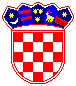 REPUBLIKA HRVATSKA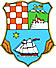 PRIMORSKO-GORANSKA ŽUPANIJAUPRAVNI ODJEL ZA PROSTORNO UREĐENJE,  GRADITELJSTVO I  ZAŠTITU KOLIŠAISPOSTAVA u RABu